МІНІСТЕРСТВО ОСВІТИ І НАУКИ УКРАЇНИЛьвівський національний університет імені Івана ФранкаФакультет управління фінансами та бізнесу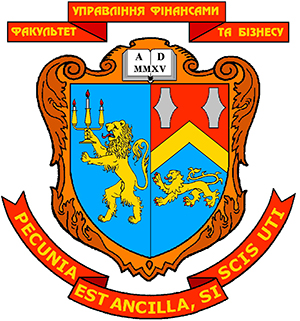 ПРОГРАМАКРУГЛОГО СТОЛУна тему:«Соціально-економічні процеси функціонування та інноваційного розвитку вищої освіти»25 квітня 2018 рокум. Львів25 квітня 2018 р.Факультет управління фінансами та бізнесу,вул. Медової Печери, 53, ауд. 209Вітальне слово  Шушкова Юлія ВолодимирівнаЗаст. декана з виховної роботи, Голова Ради порадників, к. е .н., доцент кафедри державних та місцевих фінансівРегламент виступів: доповіді до 10 хв.ІННОВАЦІЙНА ЕКОНОМІКА ТА РОЗВИТОК ВИЩОЇ ОСВІТИ В УКРАЇНІ Задорожна А. В. – к. ф.-м. н., доцент кафедри економічної кібернетикиІННОВАЦІЙНА МОДЕЛЬ РОЗВИТКУ ВИЩОГО НАВЧАЛЬНОГО ЗАКЛАДУ ЯК ЧИННИК ЗАБЕЗПЕЧЕННЯ ЯКОСТІ ОСВІТИПопович Д. В. – к. е. н., доцент кафедри державних та місцевих фінансів ПРОБЛЕМИ ТА ФУНДАМЕНТАЛЬНІ ЦІЛІ ІННОВАЦІЙНОГО РОЗВИТКУ ОСВІТИ В УКРАЇНІВаськів О. М. – ст. викл. кафедри економічної кібернетикиВИЩА ЕКОНОМІЧНА ОСВІТА У КОМУНІКАТИВНІЙ СТРУКТУРІ ОСОБИСТОСТІ  Лобода Н. О. – к.е.н, доцент кафедри обліку та аудитуВІДТІК МІЗКІВ: МІФ ЧИ РЕАЛЬНІСТЬКомарницька Г. О. – к. е. н., в.о. завідувача кафедри економіки та менеджментуЗАРУБІЖНИЙ ДОСВІД ТРАНСФОРМАЦІЇ ВИЩИХ НАВЧАЛЬНИХ ЗАКЛАДІВ ТА ЙОГО ІМПЛЕМЕНТАЦІЯ В УКРАЇНІДолбнєва Д. В. – к. е. н., доцент кафедри обліку і аудитуДОСВІД ПІДГОТОВКИ МАГІСТРІВ-ФІНАНСИСТІВ У АВСТРІЇ ТА МОЖЛИВОСТІ ЙОГО ЗАСТОСУВАННЯ В УКРАЇНІБугіль С. Я. – к. е. н., доцент кафедри державних та місцевих фінансівФінансування вищої освіти в Європі та УкраїніСтадник Ю.А. – к. е. н., доцент кафедри економічної кібернетикиУтвердження принципів академічної доброчесності У СИСТЕМІ ВИЩОЇ ОСВІТИ УКРАЇНИВатаманюк-Зелінська У. З. – д. е. н., доцент кафедри державних та місцевих фінансівE-LEARNING – НОВА ФОРМА СУЧАСНОЇ ОСВІТИШевчук І. Б. – к.е. н., доцент кафедри економічної кібернетикиОСНОВНІ НАПРЯМИ ПІДГОТОВКИ ФАХІВЦІВ В УМОВАХ ЗАСТОСУВАННЯ МІЖНАРОДНИХ СТАНДАРТІВ ОБЛІКУ І ЗВІТНОСТІГончарук С. М. – к. е. н., доцент кафедри обліку і аудитуПриймак С. В. – к. е. н., доцент кафедри обліку і аудитуФінансова освіта: сучасний стан, проблеми та перспективи розвиткуЯсіновська І. Ф. – к. е. н., доцент кафедри державних та місцевих фінансівЕВРИСТИЧНА ОСВІТА ЯК ФУНДАМЕНТ РОЗВИТКУ ТА ІННОВАЦІЙШушкова Ю. В. – к. е. н., доцент кафедри державних та місцевих фінансівБІЗНЕС-ІНКУБАТОРИ ЯК ЗАСІБ ІННОВАЦІЙНОГО РОЗВИТКУ ЗАКЛАДІВ ВИЩОЇ ОСВІТИГолинський Ю. О. – к. е. н., доцент кафедри державних та місцевих фінансів,Луців Л. М. – ст. викл. кафедри державних та місцевих фінансівПЕДАГОГІЧНА ДІАГНОСТИКА У ВИЩОМУ НАВЧАЛЬНОМУ ЗАКЛАДІБобко Л. О. – к. пед. н., доцент кафедри економіки та менеджментуПак Н. Т. – к. е. н., доцент кафедри економіки та менеджментуКапленко Г. В. – к. е. н., доцент кафедри економіки та менеджментуПроблемні аспекти інноваційного розвитку вищої освітиГерасименко О. В. – к. е. н., доцент кафедри економіки та менеджментуСОЦІАЛЬНО-ЕКОНОМІЧНІ ПРОБЛЕМИ ІННОВАЦІЙНОГО РОЗВИТКУ СФЕРИ ВИЩОЇ ОСВІТИОрловська А. Б. – к. е. н., доцент кафедри економічної теоріїІННОВАЦІЙНІ ТА ІНТЕРАКТИВНІ МЕТОДИ ВИКЛАДАННЯ ТА НАВЧАННЯМаліновська О. Я. – к. е. н., доцент кафедри економіки та менеджментуВикористання інтерактивних методів навчання для формування професійної компетентності студентів вищих навчальних закладівЗахідна О. Р. – к. е. н., доцент кафедри державних та місцевих фінансівПетик Л. О. – к. е. н., доцент кафедри державних та місцевих фінансівРОЛЬ МУЛЬТИМЕДІЙНИХ ЗАСОБІВ НАВЧАННЯ В МОДЕРНІЗАЦІЇ СИСТЕМИ ВИЩОЇ ОСВІТИ В УКРАЇНІДубик В. Я. – к. е. н., доцент кафедри державних та місцевих фінансівІННОВАЦІЙНІ НАПРЯМКИ ВДОСКОНАЛЕННЯ ОСВІТНЬОГО ПРОЦЕСУСич О. А. – к. е. н., доцент кафедри державних та місцевих фінансів